02/06/2023BionexoRESULTADO – TOMADA DE PREÇON° 2023115TP37489HEMUO Instituto de Gestão e Humanização – IGH, entidade de direito privado e sem fins lucrativos,classificado como Organização Social, vem tornar público o resultado da Tomada de Preços,com a finalidade de adquirir bens, insumos e serviços para o HEMU - Hospital Estadual daMulher, com endereço à Rua R-7, S/N, Setor Oeste, Goiânia, CEP: 74.125-090.Bionexo do Brasil LtdaRelatório emitido em 02/06/2023 11:51CompradorIGH - HEMU - Hospital Estadual da Mulher (11.858.570/0002-14)AV. PERIMETRAL, ESQUINA C/ RUA R7, SN - SETOR COIMBRA - GOIÂNIA, GO CEP: 74.530-020Relação de Itens (Confirmação)Pedido de Cotação : 287319128COTAÇÃO Nº 37489 -MANUTENÇÃO PREDIAL HEMU MAIO2023Frete PróprioObservações: *PAGAMENTO: Somente a prazo e por meio de depósito em conta PJ do fornecedor. *FRETE: Sóserão aceitas propostas com frete CIF e para entrega no endereço: RUA R7 C/ AV PERIMETRAL, SETORCOIMBRA, Goiânia/GO CEP: 74.530-020, dia e horário especificado. *CERTIDÕES: As Certidões Municipal,Estadual de Goiás, Federal, FGTS e Trabalhista devem estar regulares desde a data da emissão da proposta até adata do pagamento. *REGULAMENTO: O processo de compras obedecerá ao Regulamento de Compras do IGH,prevalecendo este em relação a estes termos em caso de divergência.Tipo de Cotação: Cotação NormalFornecedor : Todos os FornecedoresData de Confirmação : TodasFaturamentoMínimoValidade daPropostaCondições dePagamentoFornecedorPrazo de EntregaFrete ObservaçõesDr Solucoes Comerciais UnipessoalLtdaGOIÂNIA - GORaphael Lemes do Amaral Lemes - (62)5dias após1R$ 200,000029/06/202328 ddlCIFnullconfirmação99600-9510drsolucoesc@gmail.comMais informaçõesProgramaçãode EntregaPreço PreçoUnitário FábricaValorTotalProdutoCódigoFabricante Embalagem Fornecedor Comentário JustificativaRent(%) QuantidadeUsuárioTORNEIRAFLECHA PARADaniellyEvelynPereira DaCruzTORNEIRAFLECHA PARAARCOMPRIMIDOCORDr SolucoesComerciaisUnipessoalLtdaARR$R$R$170106-COMPRIMIDOCORAMARELA -PROTECAVULSOAVULSOAVULSOnullnullnull---50 Unidade62,5000 0,00003.125,000002/06/202311:20AMARELADaniellyEvelynPereira DaCruzTORNEIRAFLECHA PARAOXIGENIOCOR VERDE -PROTECTORNEIRAFLECHA PARAOXIGENIODr SolucoesComerciaisUnipessoalLtdaR$R$R$237010770108--50 Unidade61,2500 0,00003.062,5000COR VERDE02/06/202311:20DaniellyEvelynPereira DaCruzTORNEIRAFLECHA PARAVACUO CORCINZA -TORNEIRAFLECHA PARAVACUO CORCINZADr SolucoesComerciaisUnipessoalLtdaR$R$R$50 Unidade62,5000 0,00003.125,0000PROTEC02/06/202311:20TotalParcial:R$1150.050.09.312,5000Total de Itens da Cotação: 3Total de Itens Impressos: 3TotalGeral:R$9.312,5000Clique aqui para geração de relatório completo com quebra de páginahttps://bionexo.bionexo.com/jsp/RelatPDC/relat_adjudica.jsp1/1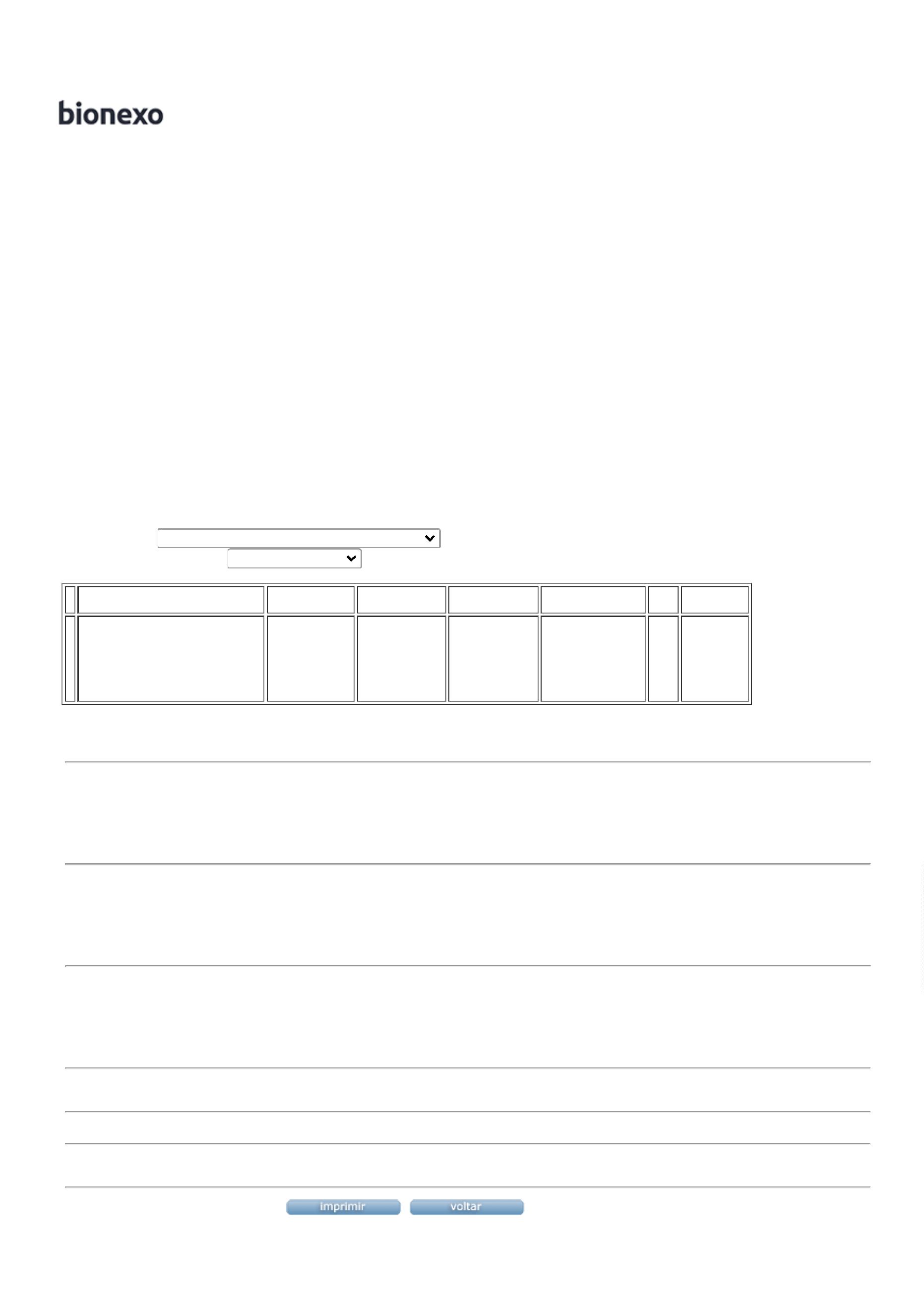 